Year Four Reading Lessons 3 and 4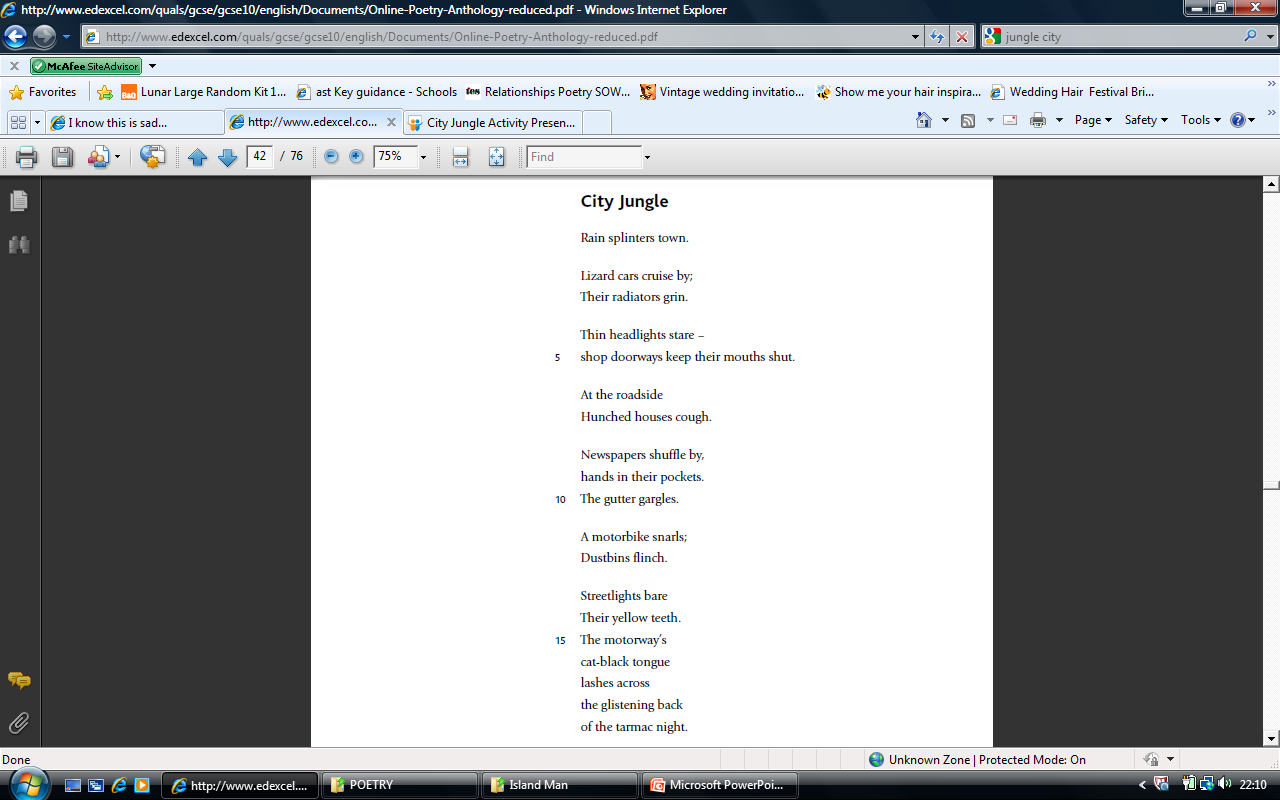 